PERSON SPECIFICATION – Head of Department (English)The post holder will require an enhanced DBS check if offered the position. (Red House Academy will arrange).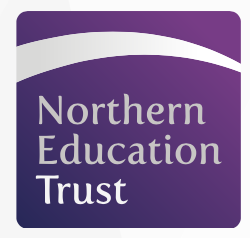 A – Application formC – CertificatesI – InterviewR – Reference       EssentialDesirableA/C/I/R?QualificationsDegree or equivalent in an appropriate subject *A/CQualificationsQualified Teacher Status by start date *A/CQualificationsFurther higher qualifications *A/CExperience and LeadershipTeaching or teaching practice across a range of age and ability*A/I/RExperience and LeadershipUse of a variety of teaching styles and approaches*A/IExperience and LeadershipThe awareness of the assessment, recording and reporting of student’s attainment and its use to further student’s learning*A/IExperience and LeadershipExperience of reflecting on and improving teaching practice to increase student achievement*A/IExperience and LeadershipExperience of managing, motivating and developing staff*A/IKnowledgeUp to date knowledge in the curriculum area*A/I/RKnowledgeUnderstanding of the strategies needed to establish consistently high aspirations and rates of progress*A/IKnowledgeA knowledge of the Teaching Standards*A/IKnowledgeKnowledge of strategies that promote a positive climate for learning*A/IKnowledgeTo make use of ICT as a tool for teaching and learning*A/ISkills and AbilitiesExcellent classroom teacher, or has the capacity to become one*A/I/RSkills and AbilitiesThe ability to deliver engaging and motivating lessons to students across both Key Stages*A/ISkills and AbilitiesAbility to develop appropriate learning resources and to contribute to the departments Schemes of Work*A/ISkills and AbilitiesEffective and systematic behaviour management*A/ISkills and AbilitiesStrategic thinker who tailors lessons to student needs*A/ISkills and AbilitiesUnderstands and interprets complex data to drive student attainment*A/ISkills and AbilitiesGenuine passion and a belief in the potential of every student *A/ISkills and AbilitiesPromote positive relationships in order to fulfil the potential of every student *A/I/RSkills and AbilitiesGood communication, planning and organisational skills*A/ISkills and AbilitiesTo work as a team supporting department members in developing and sharing good practice*A/IPersonal AttributesEnthusiasm, energy, flair and imagination*A/IPersonal AttributesDemonstrates resilience, motivation and commitment to driving up standards of achievement*A/IPersonal AttributesWillingness to be involved in the full life of the school including extra-curricular activities*A/IPersonal AttributesCommitment to raising the aspirations of students*A/IPersonal AttributesAmbitious – a commitment to regular and on-going professional development and training to establish outstanding classroom practice*A/IPersonal AttributesGood health and attendance record*RPersonal AttributesCommitment to equality of opportunity and the safeguarding and welfare of all students*A/I/R